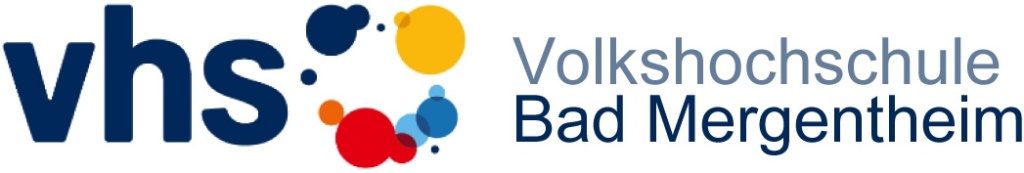 Personalbogenfür freiberufliche Lehrkräfte auf Honorarbasis 
an der Volkshochschule Bad MergentheimI. Angaben zur Person (mit Kontaktdaten)II. Angaben zur QualifikationIII. Angaben zu den KursangebotenKursangebot 1ggf. Kursangebot 2ggf. Kursangebot 3V. AnlagenBitte fügen Sie Ihrem Personalbogen die folgenden Angaben hinzu:einen tabellarischen Lebenslauf, aus dem Ihre fachlichen Qualifikationen und Ihre didaktischen Erfahrungen (Berufsausbildung/Studium, Fortbildungen, sonstige Erfahrungen etc.) hervorgehen;Kopien von Zeugnissen/Bescheinigungen bezüglich der von Ihnen in Ihrem Lebenslauf gemachten Angaben, soweit diese das Kursangebot betreffen, das Sie bei uns anbieten möchten.Den Personalbogen und die genannten Unterlagen können Sie uns gerne eingescannt und per E-Mail an vhs@bad-mergentheim.de zusenden. Bei einem postalischen Versand anVolkshochschule Bad Mergentheim
Marktplatz 1
97980 Bad Mergentheimbitten wir Sie darum, auf aufwändige Bewerbungsmappen zu verzichten und uns keine Originale oder beglaubigten Kopien zuzusenden. Eine Loseblattsammlung aus einfachen Kopien ist ausreichend.Wir freuen uns darauf, Sie kennenzulernen, und stehen Ihnen für Rückfragen gerne zur Verfügung. Ihre Volkshochschule Bad Mergentheim.VI. Hinweis zum DatenschutzIch willige in die Verarbeitung und Nutzung meiner oben gemachten Angaben zum Zweck der Bearbeitung meiner Bewerbung und ggf. im Rahmen meiner Tätigkeit als freiberuflicher Lehrkraft auf Honorarbasis an der Volkshochschule Bad Mergentheim ein. Ich wurde darauf hingewiesen, dass ich ein Recht auf Auskunftserteilung, Berichtigung, Sperrung und Löschung meiner personenbezogenen Daten habe.Ich kann diese Einwilligung jederzeit gegenüber der Volkshochschule Bad Mergentheim widerrufen. Mir ist bewusst, dass die Angabe meiner personenbezogenen Daten Voraussetzung für die Bearbeitung meiner Bewerbung und ggf. für meine Tätigkeit als freiberufliche Lehrkraft auf Honorarbasis an der Volkshochschule Bad Mergentheim ist.Hiermit bestätige ich die Richtigkeit meiner Angaben im vorliegenden Personalbogen.NachnameVornameGeburtsdatumGeburtsortStraße und HausnummerPostleitzahl und OrtStaatsangehörigkeitTelefon (Festnetz)E-MailMobiltelefonStudiumBerufsausbildunghöchster Bildungsabschlussausgeübter BerufUnterrichtserfahrungEinrichtungggf. weitere UnterrichtserfahrungEinrichtungggf. weitere UnterrichtserfahrungEinrichtungTitel des KursangebotsInhalt des Kursangebots (Stichworte oder kurzer Text mit 4 bis 5 Sätzen)Titel des KursangebotsInhalt des Kursangebots (Stichworte oder kurzer Text mit 4 bis 5 Sätzen)Titel des KursangebotsTitel des KursangebotsTitel des KursangebotsTitel des KursangebotsInhalt des Kursangebots (Stichworte oder kurzer Text mit 4 bis 5 Sätzen)Inhalt des Kursangebots (Stichworte oder kurzer Text mit 4 bis 5 Sätzen)Inhalt des Kursangebots (Stichworte oder kurzer Text mit 4 bis 5 Sätzen)Inhalt des Kursangebots (Stichworte oder kurzer Text mit 4 bis 5 Sätzen)IV. Mögliche KursorteIV. Mögliche KursorteIV. Mögliche KursorteIV. Mögliche KursorteBad MergentheimNiederstettenIgersheimWeikersheimOrt und DatumUnterschrift